Umhvørvismálaráðið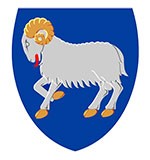 Uppskot tilKunngerðumbráðfeingisvernd av Melini og bakkanum oman fyri Lónna í SaksunVið heimild í § 27 í løgtingslóg nr. 70 frá 22. mai 2023 um náttúruvernd verður ásett:Endamál§ 1. Endamálið við bráðfeingisverndini er at forða fyri skaða á sandheyggjar í náttúruøkinum við sjóvarmálan. Melin og bakkin oman fyri Lónna í Saksun eru partar av einum størri øki, sum verður viðgjørt sum møguligt varandi verndarøki sambært løgtingslógini. Í økjunum eru sandheyggjar, sum eru sjáldsamt náttúruslag og hava virði fyri landslagsmargfeldið og jarðfrøðimargfeldið. Landafrøðilig avmarking§ 2. Bráðfeingisverndin fevnir um Melina og bakkan oman fyri Lónna í Svartáhaga, fyri uttan, í Sunda kommunu, matr. nr. 42. Økini síggjast í fylgiskjali 1 og eru tilsamans 2,5 ha til víddar. Vernd§ 3. Í verndarøkjunum sambært § 2 er bannað at gera nakað, sum minkar um verndarvirðini sambært verndarendamálinum sum lýstum § 1, m.a.:1) at ferðast og dvølja,2) at gera inntriv, sum kunnu broyta náttúruumhvørvið, eitt nú at byggja, grava, planta, velta ella taða, og3) at taka burtur plantur, plantupartar, sand og grót.Stk. 2. Stk. 1 geldur ikki fyri seyð og í sambandi við bjargingarátøk.Gildiskoma§ 4. Henda kunngerðin kemur í gildi, dagin eftir at hon er lýst.Umhvørvismálaráðið, 3. juli 2024Ingilín D. Strømlandsstýriskvinna/ Pól E. EgholmSkjal 1 Kort, sum vísir Melina og bakkan oman fyri Lónna í Saksun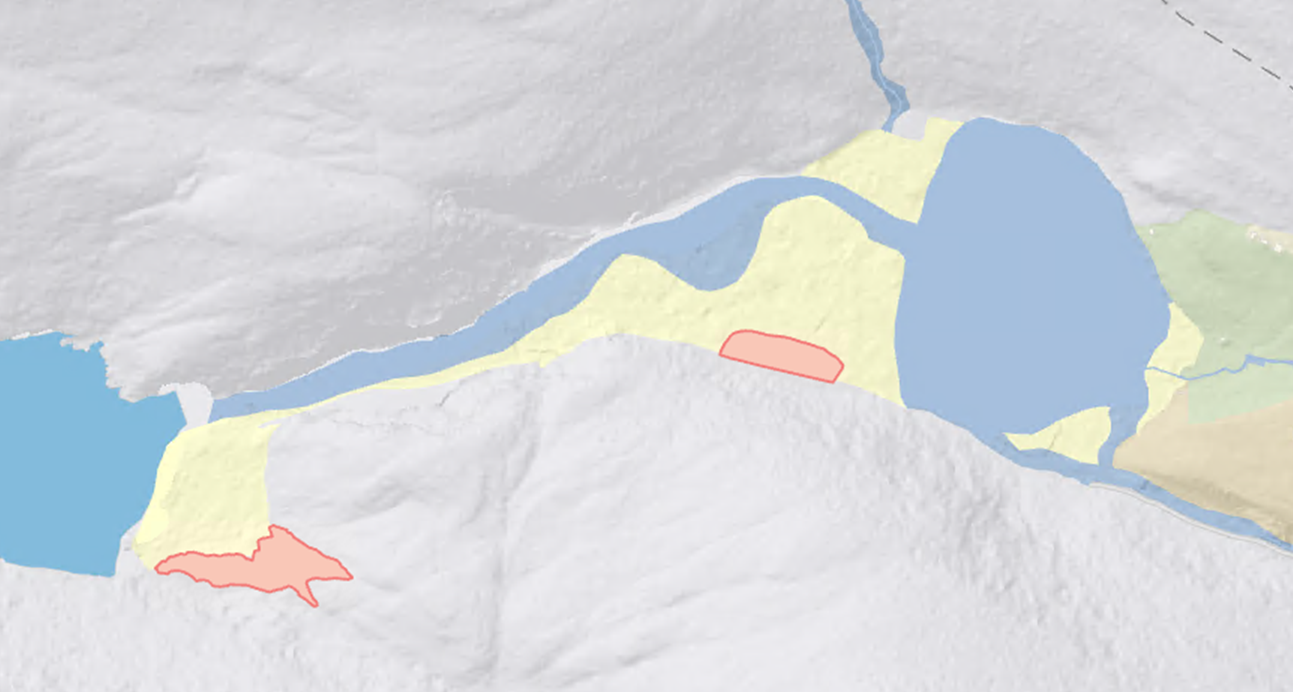 Dagfesting: 3. juli 2024Mál nr.:24/16608Málsviðgjørt:Ummælistíð:3.-10. juliEftirkannað: